Corporación Educacional Mi Pequeño Mundo de San Ramón  Rbd:25.688-9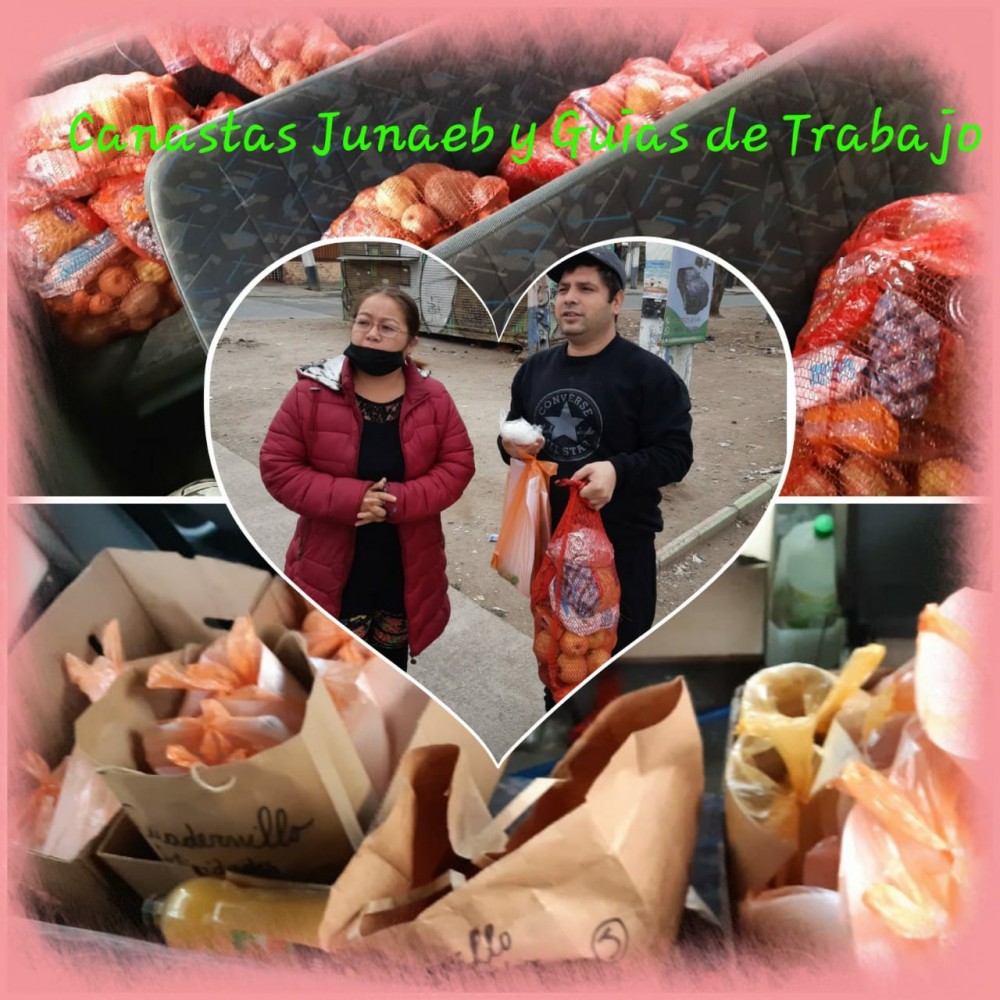         Junto con saludar  y desearles   que  se  encuentren  bien junto a sus  seres queridos, les informamos:           Desde  el  día Jueves 28 de  Mayo se realizará  la  entrega   de la tercera canasta enviada  por  Junaeb a los  alumnos /as  asignados. Para  evitar aglomeraciones  y resguardar las medidas  sanitarias  que  tenemos a  nivel  país frente a esta pandemia , el   transporte  escolar  entregará  tareas  y guías  a los   niños /as  de  su  ruta más kit de trabajo.             La  escuela    contactará  a   los  apoderados que  deban   retirar estos insumos  desde  el  establecimiento (10:00 a 12:00 hrs).Recuerde asistir sin niños, con mascarilla y  en los  horarios establecidos.Atte.Las Tías